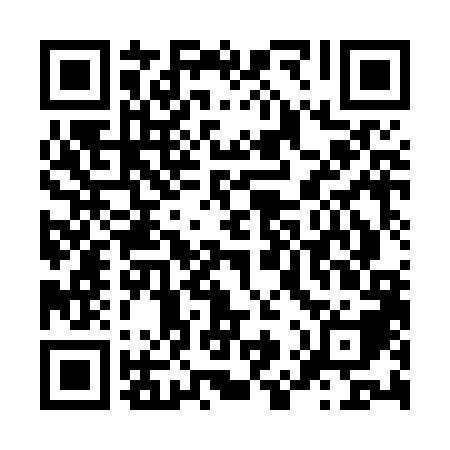 Ramadan times for Oberkatz, GermanyMon 11 Mar 2024 - Wed 10 Apr 2024High Latitude Method: Angle Based RulePrayer Calculation Method: Muslim World LeagueAsar Calculation Method: ShafiPrayer times provided by https://www.salahtimes.comDateDayFajrSuhurSunriseDhuhrAsrIftarMaghribIsha11Mon4:524:526:4112:293:366:186:188:0112Tue4:494:496:3912:293:376:206:208:0313Wed4:474:476:3712:283:386:216:218:0414Thu4:444:446:3412:283:396:236:238:0615Fri4:424:426:3212:283:406:256:258:0816Sat4:404:406:3012:283:416:266:268:1017Sun4:374:376:2812:273:426:286:288:1218Mon4:354:356:2512:273:436:296:298:1419Tue4:324:326:2312:273:446:316:318:1520Wed4:304:306:2112:263:456:336:338:1721Thu4:274:276:1912:263:466:346:348:1922Fri4:254:256:1712:263:476:366:368:2123Sat4:224:226:1412:263:486:386:388:2324Sun4:204:206:1212:253:496:396:398:2525Mon4:174:176:1012:253:506:416:418:2726Tue4:154:156:0812:253:516:426:428:2927Wed4:124:126:0512:243:526:446:448:3128Thu4:094:096:0312:243:536:466:468:3329Fri4:074:076:0112:243:546:476:478:3530Sat4:044:045:5912:233:556:496:498:3731Sun5:015:016:571:234:557:517:519:391Mon4:594:596:541:234:567:527:529:412Tue4:564:566:521:234:577:547:549:433Wed4:534:536:501:224:587:557:559:454Thu4:504:506:481:224:597:577:579:475Fri4:484:486:461:225:007:597:599:496Sat4:454:456:431:215:008:008:009:527Sun4:424:426:411:215:018:028:029:548Mon4:394:396:391:215:028:038:039:569Tue4:364:366:371:215:038:058:059:5810Wed4:334:336:351:205:048:078:0710:00